
Clerk to the Council : Cat Freston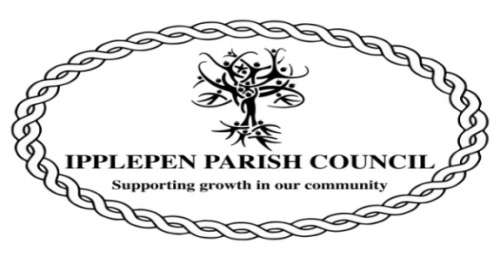 17, Fairview RoadDenburyTQ12 6ET(01803) 813250                       Email:ipplepencouncil@btopenworld.com						AGENDAAGENDA FOR THE AMENITIES COMMITTEE MEETING OF IPPLEPEN PARISH COUNCIL ON TUESDAY 11th JANUARY 2022You are hereby Summoned to attend the Meeting of the Council, which is to be held on Tuesday 11th January 2022 at 19.00 at the Millennium Centre, Ipplepen for transacting the following business:C.FrestonSigned: Parish Clerk 5th January 20221. The Chairman will open the Meeting and receive apologies.2. To declare any interests arising at this meeting and to consider any dispensation requests relating to this meeting.3. The Council will adjourn for the following items:Public Question Time: A period of 10 minutes will be allowed for members of the public to ask questions or make comment regarding the work of the Council or other items that affect Ipplepen4. The Council will convene to conduct the following business:Recreation Ground Toilets.i. Repair/ Redecoration.ii. CCTV Upgradeiii. Rain water ingress doorsiv. Security doors Tremlett Grove Play Area. i. Replacement for 22m swing set Trees.i. Devon Wildlife Trust Trees - Hub, Advertising, Eventii. Tree Nurseryiii. Beech Hedgesiv. Village tree worksChristmas Tree Lights.i. ReplacementMemorial Bench.i. InstallationMillennium Centre.i. Solar Panelsii. Shed removaliii. Ivy Removaliv. External lightingAllotmentsi. Kissing Gate repair/replacementClampitt Road School Entrance.i. FencingDog Binsi. Clampitt/Blackstoneii. Village bus stopWar Memoriali. Cleanii. Fencing repaint5. To note the date of the next meeting: Tuesday 8th February 2022